Vysoká škola zdravotnická, o. p. s.Praha 5, Duškova 7, PSČ 150 00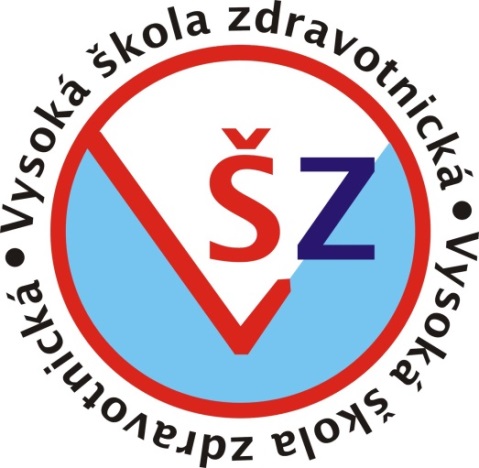 OŠETŘOVATELSKÁ DOKUMENTACE – PORODNÍ SÁLIDENTIFIKAČNÍ ÚDAJE:Důvod přijetí:Medicínská diagnóza porodu hlavní:Medicínské diagnózy vedlejší:Přijímací screening všeobecný:Fyziologické funkce, stav vědomí a pohyblivost:Antropometrické údaje:Cílené vyšetření:Fyzické potřebyPsychické potřebySociální potřebySpirituální potřebyPřijímací screening porodnický:Výsledky vyšetření:Fyzikální vyšetření:habitus (somatotyp):hlava sliznice DÚ:vlhké – suchépovlak zabarveni spojivek a exoftalmus:krk: štítná žláza -hrudník:	prsy:tvar prsů -bradavky - břicho:pigmentace -strie -HK:otoky - pigmentace -DK:varixy -otoky - trofické poúrazové změny - kůže:hydratace -alergie -rány -Porodnické vyšetření:Zevní vyšetření:CTG zhodnocení:OP:Rozměry pánve:Vnitřní – vaginální vyšetření:ANAMNÉZA:Rodinná anamnéza:Matka:Otec:Sourozenci:Děti:Osobní anamnéza:Infekční onemocnění:Chronické onemocnění:Hospitalizace a operace:Úrazy:Transfúze:Očkování:Léková anamnéza:Alergologická anamnéza:Léky:Potraviny:Chemické látky:Jiné:Abúzy:Alkohol:Nikotin:Káva:Léky:Jiné návykové látky:Sociální anamnéza:Rodinný stav:Bytové podmínky:Vztahy, role a interakce v rodině:Záliby:Pracovní anamnéza:Vzdělání:Pracovní zařazení:Spirituální anamnéza:Religiózní praktiky:Gynekologická a porodnická anamnézaPrůběh poroduI. doba porodní:					Trvání:	hod.Začátek pravidelných stahů dne: 			v		hod.Odtok VP dne: 			v		hod. Způsob odtoku VP:	 spontánně  	 mechanickyKvalita VP:- množství:	  oligohydramnion  polyhydramnion  euhydramnion- zápach:	            bez zápachu	  se zápachem- barva:	 čirá    mléčná   zelená   žlutá	Analgezie:	            farmakologická  nefarmakologickáSomatický stav matky:Psychický stav matky:Úlevové polohy:Holení:Klyzma:Doprovod při porodu:Porodní plán:Medikamenty:-----------------------------------------------------------------------------------------------------------------II. doba porodní:					Trvání:Branka zašla dne:					v :		hod.Alternativní porod:Monitoring plodu:Porod plodu dne: 			v		hod.Průběh:-----------------------------------------------------------------------------------------------------------------III. doba porodní:					Trvání:Porod placenty v:		hod. Mechanismus odloučení a porodu placenty:Placenta:	váha:		celistvost:		infarkty:Pupečník:	délka:		cm		uzly:     pravý   nepravý  žádný				úpon pupečníku:Blány: 						Celkem trvání:-----------------------------------------------------------------------------------------------------------------IV. doba porodní:FF:		TK:			P:			TT:Mikce:		Defekace:Výška fundu dělohy:Krvácení z dělohy:	Krevní ztráty:Porodní poranění (ruptura, lokalizace, stupeň):S. C. (jizva, operační rána):Hráz ošetření (episiotomie, hematomu):Revize hrdla:-----------------------------------------------------------------------------------------------------------------Novorozenec:Pohlaví:		váha		g.		 míra		          cm.Apgar skóre:Ošetření pupečníku:					Kříšení:MEDICÍNSKÝ MANAGEMENT:Ordinovaná vyšetření:Medikamentózní léčba:Per os: Intravenózní:Per vaginam:Per rectum:SITUAČNÍ ANALÝZA:Stanovení ošetřovatelských diagnóz a jejich uspořádání podle priorit:Poznámky:Celkové hodnocení:Datum:Podpis: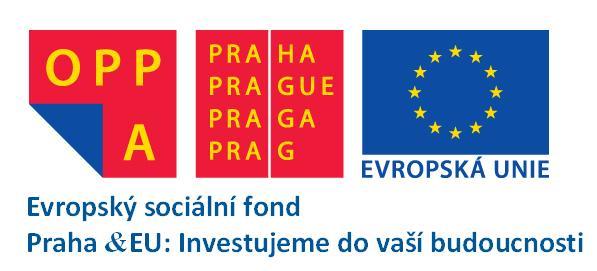 Tento materiál je výstupem z projektu Modernizace obsahu a struktury vzdělávání v odborných ošetřovatelských předmětech, registrační číslo: CZ.2.17/3.1.00/36048, který realizuje Vysoká škola zdravotnická, o.p.s., Praha 5, Duškova 7, 150 00.Projekt byl podpořen v rámci operačního programu OPPA (Operační program Praha - Adaptabilita, http://www.prahafondy.eu/cz/oppa.html), který je spolufinancován ESF (Evropský sociální fond, http://www.esfcr.cz/).Místo odborné praxe:Jméno a příjmení studenta:Ročník studia:Studijní obor:Akademický rok:Podpis studenta:Datum:Jméno a příjmení:Věk:Rok narození:Číslo pojišťovny:Adresa bydliště: Adresa bydliště: Vzdělání:Zaměstnání:Stav:Státní příslušnost:Datum přijetí: Typ přijetí:Oddělení: porodní sálDorozumívací jazyk pacientky:Jméno tlumočníka, kontakt:Kontakt na příbuzné (kontaktní osoba):TK:Vyprazdňovaní tlustého střeva:P:Vyprazdňovaní močového měchýře:D:Stav vědomí:TT:Pohyblivost:Výška:Hmotnost:BMI:KS matky:HIV:Rh faktor matky:BWR:Protilátky:HBsAg:Amniocentéza:TORCH:OGTT:GBS:Název lékuFormaSílaDávkováníSkupinaGynekologická anamnéza:Porodnická anamnéza:Menarché:Průběh všech těhotenství: Cyklus:Porody samovolné:Trvání:Porody operační:Intenzita, bolesti:Předčasné porody:Ab:Výskyt komplikací:UPT:Krvácení: Antikoncepce:Zdravotní stav dětí:Antikoncepce:Pohlaví plodů:IVF:Porodní hmotnost:Záněty:Poporodní délka:Endometrióza:Průběh šestinedělí:Operace - abdominální, LPSK:––Délka kojení:Výkony na děložním čípku:V současné graviditě:Onemocněni mléčné žlázy:–PM:  Úrazy:PM:  PP:TP:Krvácení:odtok PV:charakter PV:Gravidita:		Parita:	Týden gravidity:OP (hodnocení CTG):Ošetřovatelská diagnóza:Název, kód:Doména:Třída:Definice:Určující znaky:Související faktory:Rizikové faktory:Priorita:  Cíl (dlouhodobý, krátkodobý):Očekávané výsledky:Plán intervencí (posuzovací, provádějící, vedoucí ke zdraví, edukační, dokumentace):Realizace:Hodnocení:Ošetřovatelská diagnóza:Název, kód:Doména:Třída:Definice:Určující znaky:Související faktory:Rizikové faktory:Priorita:  Cíl (dlouhodobý, krátkodobý):Očekávané výsledky:Plán intervencí (posuzovací, provádějící, vedoucí ke zdraví, edukační, dokumentace):Realizace:Hodnocení: